Publicado en Madrid el 12/02/2024 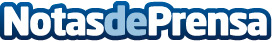 Palma del Río se convierte en el primer municipio cardioprotegido de la provincia de CórdobaAlmas Industries ha desempeñado un papel fundamental en la transformación de Palma del Río en el primer municipio cardioprotegido de la provincia de Córdoba. Ha sido la empresa que ha realizado la propuesta de cardioprotección para el Ayuntamiento, y encargada de instalar 12 desfibriladores adicionales en espacios públicos clave, superando así la media nacional en medidas de seguridad cardiovascularDatos de contacto:María GuijarroGPS Imagen y Comunicación, S.L.622836702Nota de prensa publicada en: https://www.notasdeprensa.es/palma-del-rio-se-convierte-en-el-primer Categorias: Nacional Madrid Andalucia Solidaridad y cooperación Otros Servicios Servicios médicos http://www.notasdeprensa.es